Government Representatives - Westfield Village, Harris County, TX 77449, Precinct 0877Date:  02/17/2016     Information Available at:  https://www.usa.gov/elected-officialsPresident USA – BARACK OBAMA (D)
1600 Pennsylvania Ave NW
Washington, DC 20500
202-456-1111United States Senators - TexasUnited States House of Representatives – US Congress District 7 John Culberson – Congressman District 7 TexasState of Texas  - Governor  Greg Abbott Office of the Governor
P.O. Box 12428
Austin, Texas 78711-2428Cornyn, John - (R - TX)Class II517 Hart Senate Office Building Washington DC 20510517 Hart Senate Office Building Washington DC 20510(202) 224-2934(202) 224-2934Contact: www.cornyn.senate.gov/public/index.cfm?p=ContactFormContact: www.cornyn.senate.gov/public/index.cfm?p=ContactForm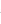 Cruz, Ted - (R - TX)Class I404 Russell Senate Office Building Washington DC 20510404 Russell Senate Office Building Washington DC 20510(202) 224-5922(202) 224-5922Contact: www.cruz.senate.gov/?p=email_senatorContact: www.cruz.senate.gov/?p=email_senatorTexas U.S. RepresentativeCongressional District 7--Congressman John Culberson
Texas Congressional Member Websites Texas State SenatorTexas State Senate District 7--Senator Paul Bettencourt
Capitol Office: EXT E1.712
Capitol Phone: (512) 463-0107
Capitol Address: P.O. Box 12068, Capitol Station
Austin, TX 78711
District Address: 11451 Katy Freeway, Suite 209
Houston TX 77079
Phone: (713) 464-0282
State District Offices Texas State RepresentativeTexas State House District 132--Representative Mike Schofield
Capitol Office: EXT E2.316
Capitol Phone: (512) 463-0528
Capitol Address: P.O. Box 2910
Austin, TX 78768
District Address: 1550 Foxlane Dr., Ste. 120
Houston TX 77084
Phone: (281) 578-8484 Texas State Board of Education MemberTexas State SBOE District 8--Ms. Barbara Cargill
State Board of Education Member Websites Harris County, Texas Precinct 3 County Judge  - Ed Emmet - 1001 Preston, Suite 911, Houston, Texas 77002Phone: 713-755-4000    Fax: 713-755-8379Precinct 3 Commissioner – Steve Radack – Commissioner Steve Radack                     
1001 Preston, 9th Floor
Houston, Texas 77002
(713) 755-6306Sheriff – Harris County – Ron Hickman Harris County Sheriff's Office
1200 Baker St.
Houston, TX 77002 713-221-6000 Non-Emergency Constable – Harris County Precinct 5 – Phil Camus 17423 Katy Freeway, Houston, TX, 77094Dispatch 281-463-6666Prepared by J. Devine 02/17/2016 
Phone: 713-755-4000    Fax: 713-755-8379 